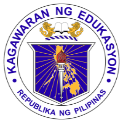 	GRADES 1 to 12	DAILY LESSON LOGSchool:Grade Level:III	GRADES 1 to 12	DAILY LESSON LOGTeacher:File created by Sir JHUN CARANDANGLearning Area:FILIPINO	GRADES 1 to 12	DAILY LESSON LOGTeaching Dates and Time:MARCH 9 – 13, 2020 (WEEK 8)Quarter:4TH QUARTERMONDAYTUESDAYWEDNESDAYTHURSDAYFRIDAYI OBJECTIVESContent StandardTATASTATASTATASTATASPerformance StandardPag-unawa sa NapakingganPagbasaGramatikaEstratehiya sa Pag-aaralLearning Competency /sNakapagbibigay ng wakas sa napakinggang kuwento.F3PN – Ivf -14Naikokompara ang mga aklat sa pamamagitan ng pagkakatulad at pagkakaiba batay sa pisikal na anyo.F3AL –Ivgj-14Nagagamit ang pang-abay sa paglalarawan ng kilos o gawi.F3WG -  IVgh -6Nagagamit nang wasto ang silid-aklatan nakalimbag at electronic kagamitan.F3EP – Ivdefh -6Panglingguhang PagtatayaII CONTENTPagbibigay ng WakasAng Mga Kuwentong Nabasa KoPang-abay na Naglalarawan ng Kilos o GawiKagamitang Electronic sa Silid -AklatanIII. LEARNING RESOURCESA. References1. Teacher’s Guide PagesCG ph. 50 ng 141CG ph. 50 ng 141CG ph. 50 ng 141CG ph. 50 ng 1412. Learner’s Materials pages3. Text book pages4. Additional Materials from Learning ResourcesB. Other Learning ResourcesIV. PROCEDURESA. Reviewing previous lesson or presenting the new lessonPagbibigay ng wakasPang-abayB. Establishing a purpose for the lessonMaghanda ng larawan ng traffic sign.Ano ang gagawin ninyo kapag nakita niyo ang sign na ito?Hayaan ang mga bata na maglahad tungkol sa bagyo.Anong mga paghahanda ang inyong ginagawa upang makaiwas sa sakuna kapag may kalamidad tulad ng bagyo?Ano ang gagawin mo kung hindi mo makita sa nakalimbag na aklat ang iyong kailangang impormasyon?C. Presenting Examples/instances of new lessonPaano maging ligtas sa kalsada?Basahin nang malakas ang teksto sa ibaba.“ Kaligtasan sa mga Kalsada, TiniyakOnline Balita ,Hunyo 12 ,2013Ano ang dapat gawin kapag may parating na bagyo?Ipabasa ang kuwento sa Alamin Natin p.150.Dapat bang tularan ang pamilya ni Mang Romy?Paano mo mahihikayat ang sarili mong pamilya na maging katulad nila?Ipabasa muli ang “ Laging Handa”.Linangin ang salitang electronic.Magpakita ng kagamitang electronic.D. Discussing new concepts and practicing new skills #1Ano ang nilalaman ng teksto?Saan ito naganap?Sino –sino ang tauhan sa kuwento?Ano ang mangyayari kung hindi ginawa ng isang kasapi ng mag-anak ang dapat niyang gawin sa kuwento?Ano-ano ang dapat gawin upang makaiwas sa sakuna?Ano –ano ang kilos na ginawa sa kuwento?Sino ang nagsagawa nito?Ano ang dapat tandaan sa pagsasaliksik gamit ang kagamitang electronic?E.  Discussing new concepts and practicing new skills #2F. Developing mastery(Leads to Formative Assessment)Isulat ang sagot ng mga bata sa tamang bahagi ng organizer.G. Finding Practical applications of concepts and skillsSabihin ang maaaring angyari kung hindi susundn ang makikitang babala.( Tingnan ang TG ).Ipagawa ang Linangin Natin p.151.Tumawag ng mga bata upang ibahagi ang sagot.Ipagawa ang Linangin Natin p.151.Ano ang pandiwang ginamit?pang-abay?Gumawa ng flyer tungkol sa paghahanda sa sakuna.H. Making generalizations and abstractions about the lessonAno ang natutuhan mo sa aralin?Ano ang natutuhan mo sa aralin?Kailan ginagamit ang pang-abay?Ano ang natutuhan mo sa aralin?I. Evaluating LearningIpakita ang larawan.Ano ang susunod na mangyayari?“ Isang batang nakasakay sa traysikel na nakalabas ang ulo sa sasakyan at di nakaupo ng ayos”.Ipagawa ang Pagyamanin Natin p.151.Ipabahagi sa mga bata ang natapos na gawain.Original File Submitted and Formatted by DepEd Club Member - visit depedclub.com for moreIpagawa ang Pagyamanin Natin p.151.Matapos ang inilaang oras,ipadikit ang pangakong ginawa sa isang ginupit na papel na hugis puso.Ipabasa muna sa harap ng klase bago ito ipadikit.Gamit ang kagamitang electronic , ipaayos pa ang ginawang flyer.J. Additional activities for application or remediationIsulat ang magiging wakas ng sumusunod:1. Si Nena mahilig kumain ng kendi.2. Si mark umakyat sa punog gato na ang sanga.3-5.atbp.Bumasa ng kuwento at isulat ang pagkakatulad at pagkakaiba nito sa nabasa mo ng kuwento.Kasunduan;Pag-aralan uli ang pang-abay.Saliksikin ang kahulugan ng mga saita.1. sakuna2. kalamidad3. bagyoV. REMARKSVI. REFLECTIONA. No. of learners who earned 80% on the formative assessmentB. No. of Learners who require additional activities for remediationC. Did the remedial lessons work? No. of learners who have caught up with the lesson.D. No. of learners who continue to require remediationE. Which of my teaching strategies worked well? Why did these work?F. What difficulties did I encounter which my principal or supervisor can help me solve?G. What innovation or localized materials did I use/discover which I wish to share with other teachers?